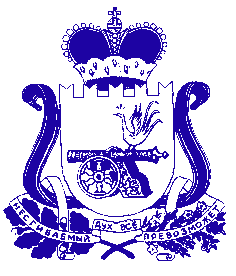 СОВЕТ ДЕПУТАТОВ ИГОРЕВСКОГО СЕЛЬСКОГО ПОСЕЛЕНИЯ ХОЛМ-ЖИРКОВСКОГО РАЙОНА СМОЛЕНСКОЙ ОБЛАСТИР Е Ш Е Н И Еот  02.03.2021г.          №4О внесении изменений в решение Совета депутатов Игоревского сельского поселения Холм-Жирковского района Смоленской области от 23.01.2007г. №3 «О создании жилищной комиссии Игоревского сельского поселения Холм-Жирковского района Смоленской области» 	На основании Федерального закона №131 «Об общих принципах организации местного самоуправления», Жилищного кодекса Российской Федерации, Положения об общественной комиссии по жилищным вопросам от 19.03.2001г. №11, утвержденного решением Совета депутатов Игоревского сельского поселения Холм-Жирковского района Смоленской области, Устава муниципального образования Игоревского сельского поселения Холм-Жирковского района Смоленской области, Совет депутатов Игоревского сельского поселения Холм-Жирковского района Смоленской области            Р Е Ш И Л:Внести изменения в состав жилищной комиссии Игоревского сельского поселения Холм-Жирковского района Смоленской области, изложив в следующем составе:Анисимова Н.М. – Глава муниципального образования Игоревского сельского поселения Холм-Жирковского района Смоленской области.Макаревская Е.С. – специалист 1 категории Администрации Игоревского сельского поселения Холм-Жирковского района Смоленской области, секретарь комиссии.Кузнецов В.С. – депутат Совета депутатов Игоревского сельского поселения Холм-Жирковского района Смоленской области.Константинова Л.А. - депутат Совета депутатов Игоревского сельского поселения Холм-Жирковского района Смоленской области.Бунькова Н.Н. – библиотекарь Игоревской сельской библиотеки.Матвеева Н.А. – техник-смотритель МУП «Игоревское коммунальное хозяйство».Картошкина Е.В. – заведующая МБДОУ «Игоревский детский сад «Ёжик».Глава муниципального образованияИгоревского сельского поселенияХолм-Жирковского  района Смоленской области                                                                     Анисимова Н.М.